Publicado en Madrid el 15/05/2023 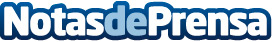 Madison Park lleva sus servicios de belleza al sector noviasMadison Park, líder en la comunidad de Madrid en servicios de belleza a domicilio, anuncia su ampliación de servicios con una línea dedicada exclusivamente a las noviasDatos de contacto:Desirée Pérez650144179Nota de prensa publicada en: https://www.notasdeprensa.es/madison-park-lleva-sus-servicios-de-belleza-al Categorias: Madrid Belleza Celebraciones http://www.notasdeprensa.es